   MUNICIPAL DE ARARAQUARA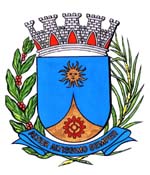 PROJETO DE LEI Nº		/2019Denomina Avenida Laércio Ribeiro via pública do Município.		Art. 1º  Fica denominada Avenida Laércio Ribeiro a via pública da sede do Município conhecida como Rua “H” do loteamento Jardim Ipê Rosa, com início na Avenida Capitão Manoel Joaquim Pinto de Arruda e término no prolongamento da Rua Bernardino Veltri, neste loteamento.		Art. 2º  Esta lei entra em vigor na data de sua publicação.Sala de Sessões Plínio de Carvalho, 27 de novembro de 2019.EDIO LOPESVereador e Vice-Presidente